Reading Interest Survey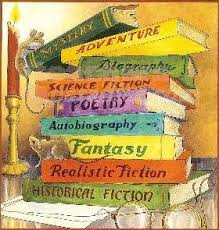 Help me help you!  I want to know about your current reading habits and favorite genres to understand you as a reader.  Do you like to read?          YES		No		Sort of Explain:______________________________________________________Do you like to read in groups?            YES                  NODo you like to read aloud?                   YES		    NODo you like it when someone else reads to you? 		YES		NODo you like to talk to your friends about what you read?How much time do you spend reading? min. per day ___________ min. per week ___________What are some of the books you have read? __________________________________________________________________________________________________________________________________________________________________What do you do when you come to a word you don’t know? Which do you prefer reading? Circle one.	 Fiction	 Non-fiction What type of characters do you like reading about? Circle all that apply. 		AnimalsMusicians 	Athletes 	Historical Figures 	Celebrities 	Detectives 	People Like Me	People Not Like Me 	People My Age      Fantasy         Actors 	People Going Through the Same Issues 	What do you read most of the time? Circle One. Books 	Magazines 	Graphic Novels 	Books on Tape 	Websites 	Newspapers 	Textbooks 	Comic BooksWhat is your favorite book?_________________________________________________________________________How many books do you own? ________________________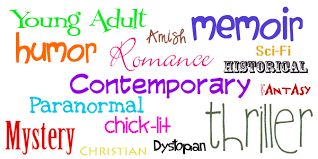 Circle the genre or types of reading material you like.